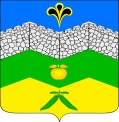                                                       СОВЕТ                   АДАГУМСКОГО СЕЛЬСКОГО ПОСЕЛЕНИЯКРЫМСКОГО РАЙОНА                                       Р Е Ш Е Н И Е от  29.05.2019 года                                                                                              № 211                                                                 хутор АдагумОб утверждении порядка увольнения (досрочного прекращения полномочий, освобождения от должности) лиц, замещающих муниципальные должности, в связи с утратой доверияВ соответствии с Федеральными законами от 25 декабря 2008 года                             № 273-ФЗ «О противодействии коррупции», от 6 октября 2003 года    № 131-ФЗ «Об общих принципах организации местного самоуправления в Российской Федерации», руководствуясь требованием протеста Крымской межрайонной прокуратуры Краснодарского края от  28 марта 2019 года №7-02-2019/927, уставом Адагумского сельского поселения Крымского района, Совет Адагумского сельского поселения Крымского района р е ш и л:1. Утвердить Порядок увольнения (досрочного прекращения полномочий, освобождения от должности) лиц, замещающих муниципальные должности, в связи с утратой доверия  (приложение).2. Решение Совета Адагумского сельского поселения Крымского района от 2 декабря 2016 года № 97 «Об утверждении порядка увольнения (досрочного прекращения полномочий, освобождения от должности) лиц, замещающих муниципальные должности, в связи с утратой доверия» признать утратившим силу. 3. Настоящее решение подлежит обнародованию и размещению на официальном сайте администрации Адагумского  сельского поселения  Крымского района в информационно-коммуникационной сети Интернет. 4. Настоящее решение вступает в силу со дня официального обнародования.Глава Адагумского сельского поселения Крымского  района                                                                                                П.Д. БагмутПриложение  к решению Совета Адагумского сельского поселения Крымского районаот 29.05.2019г. № 211ПОРЯДОКувольнения (досрочного прекращения полномочий,освобождения от должности) лиц, замещающих муниципальные должности, в связи с утратой доверия1. Порядок увольнения (досрочного прекращения полномочий, освобождения от должности) лиц, замещающих муниципальные должности, в связи с утратой доверия в соответствии со статьей 1 Закона Краснодарского края от 8 июня 2007 года        № 1243-КЗ «О Реестре муниципальных должностей и реестре должностей муниципальной службы в Краснодарском крае» распространяется на лиц, замещающих должности: председателя и депутатов Совета Адагумского сельского поселения Крымского района, председателя, заместителя председателя, аудитора контрольно-счетной палаты муниципального образования Крымский район (далее – лица, замещающие муниципальные должности). Порядок удаления главы Адагумского сельского поселения Крымского района в отставку в связи с утратой доверия осуществляется в соответствии со статьей 74.1 Федерального закона от 6 октября 2003 года  № 131-ФЗ «Об общих принципах организации местного самоуправления в Российской Федерации».2. Лицо, замещающее муниципальную должность, в порядке, предусмотренном федеральными конституционными законами, федеральными законами, законами субъектов Российской Федерации, муниципальными нормативными правовыми актами, подлежит увольнению (освобождению от должности) в связи с утратой доверия в случае:1) непринятия лицом мер по предотвращению и (или) урегулированию конфликта интересов, стороной которого оно является;2) непредставления лицом сведений о своих доходах, об имуществе и обязательствах имущественного характера, а также о доходах, об имуществе и обязательствах имущественного характера своих супруги (супруга) и несовершеннолетних детей либо представления заведомо недостоверных или неполных сведений;3) участия лица на платной основе в деятельности органа управления коммерческой организации, за исключением случаев, установленных федеральным законом;4) осуществления лицом предпринимательской деятельности;5) вхождения лица в состав органов управления, попечительских или наблюдательных советов, иных органов иностранных некоммерческих неправительственных организаций и действующих на территории Российской Федерации их структурных подразделений, если иное не предусмотрено международным договором Российской Федерации или законодательством Российской Федерации.Несоблюдение лицом, замещающим муниципальную должность, запрета, в случаях, предусмотренных Федеральным законом от 7 мая 2013 года № 79-ФЗ «О запрете отдельным категориям лиц открывать и иметь счета (вклады), хранить наличные денежные средства и ценности в иностранных банках, расположенных за пределами территории Российской Федерации, владеть и (или) пользоваться иностранными финансовыми инструментами», открывать и иметь счета (вклады), хранить наличные денежные средства и ценности в иностранных банках, расположенных за пределами территории Российской Федерации, владеть и (или) пользоваться иностранными финансовыми инструментами влечет за собой досрочное прекращение полномочий, освобождение от замещаемой (занимаемой) должности или увольнение в связи с утратой доверия в соответствии с федеральными конституционными законами и федеральными законами, определяющими правовой статус соответствующего лица.Полномочия депутата, члена выборного органа местного самоуправления, выборного должностного лица местного самоуправления, иного лица, замещающего муниципальную должность, прекращаются досрочно в случае несоблюдения ограничений, запретов, неисполнения обязанностей, установленных Федеральным законом от 25 декабря 2008 года N 273-ФЗ "О противодействии коррупции", Федеральным законом от 3 декабря 2012 года N 230-ФЗ "О контроле за соответствием расходов лиц, замещающих государственные должности, и иных лиц их доходам", Федеральным законом от 7 мая 2013 года N 79-ФЗ "О запрете отдельным категориям лиц открывать и иметь счета (вклады), хранить наличные денежные средства и ценности в иностранных банках, расположенных за пределами территории Российской Федерации, владеть и (или) пользоваться иностранными финансовыми инструментами".Полномочия лица замещающего муниципальную должность прекращаются досрочно в случае несоблюдения иных ограничений, установленных Федеральным законом от 06.10.2003 № 131-ФЗ «Об общих принципах организации местного самоуправления в Российской Федерации».3. Лицо, замещающее муниципальную должность, которому стало известно о возникновении у подчиненного ему лица личной заинтересованности, которая приводит или может привести к конфликту интересов, подлежит увольнению (освобождению от должности) в связи с утратой доверия также в случае непринятия лицом, замещающим муниципальную должность, мер по предотвращению и (или) урегулированию конфликта интересов, стороной которого является подчиненное ему лицо.4. Решение об увольнении (досрочном прекращении полномочий, освобождении от должности) в связи с утратой доверия принимается Советом Адагумского сельского поселения Крымского района голосованием, большинством голосов от установленной численности депутатов Совета Адагумского сельского поселения Крымского района на основании результатов проверки, проведенной рабочей группой, созданной специально принятым по данному вопросу решением Совета Адагумского сельского поселения Крымского района. По результатам работы рабочей группы подготавливается заключение, содержащее выводы по результатам проведённой проверки.В случае, если информация о результатах проверки направлялась в комиссию по соблюдению требований к должностному поведению лиц, замещающих муниципальные должности, и урегулирования конфликтов интересов, либо депутатскую комиссию, то при принятии решения рассматриваются рекомендации указанной комиссии.5. Вопрос об увольнении (досрочном прекращении полномочий, освобождении от должности) в связи с утратой доверия должен быть рассмотрен и соответствующее решение принято не позднее 30 дней со дня поступления информации о совершении лицом, замещающим муниципальную должность, коррупционного правонарушения, не считая периода временной нетрудоспособности, пребывания его в отпуске, других случаев неисполнения должностных обязанностей по уважительным причинам, а также времени проведения проверки и рассмотрения ее материалов комиссией по соблюдению требований к служебному поведению лиц, замещающих муниципальные должности, и урегулированию конфликта интересов.Сведения о применении к лицу, замещающему муниципальную должность   взыскания в виде увольнения (освобождения от должности) в связи с утратой доверия за совершение коррупционного правонарушения включаются  органом местного самоуправления, в котором это лицо замещало соответствующую должность, в реестр лиц, уволенных в связи с утратой доверия, предусмотренный статьей 15 Федерального закона № 273-ФЗ от 25.12.2008 года.6.  До принятия решения об увольнении (досрочном прекращении полномочий, освобождении от должности) в связи с утратой доверия у лица, замещающего муниципальную должность, запрашивается письменное объяснение. Если по истечении трех рабочих дней такое объяснение не представлено лицом, замещающим муниципальную должность, составляется соответствующий акт.Непредставление лицом, замещающим муниципальную должность, объяснения не является препятствием для принятия решения об увольнении (досрочном прекращении полномочий, освобождении от должности) в связи с утратой доверия.7. При рассмотрении вопроса об увольнении (досрочном прекращении полномочий, освобождении от должности) в связи с утратой доверия учитывается характер совершенного лицом, замещающим муниципальную должность, коррупционного правонарушения, его тяжесть, обстоятельства, при которых оно совершено, соблюдение им других ограничений и запретов, требований о предотвращении или об урегулировании конфликта интересов и исполнение им обязанностей, установленных в целях противодействия коррупции, а также предшествующие результаты исполнения лицом, замещающим муниципальную должность, своих должностных обязанностей.8. В решении об увольнении (досрочном прекращении полномочий, освобождении от должности) в связи с утратой доверия указываются основания, предусмотренные статьей 13.1 Федерального закона от 25.12.2008 № 273-ФЗ    «О противодействии коррупции», существо совершенного им коррупционного правонарушения, положения нормативных правовых актов, которые были ими нарушены.В решении о досрочном прекращении полномочий лица, замещающего муниципальную должность, в качестве основания  указывается часть 10.1 статьи 40 Федерального закона от 06.10.2003 № 131-ФЗ «Об общих принципах организации местного самоуправления в Российской Федерации», существо совершенного правонарушения, положения нормативных правовых актов, которые были им нарушены.9. Копия решения об увольнении (досрочном прекращении полномочий, освобождении от должности) в связи с утратой доверия лица, замещающего муниципальную должность, вручается ему под роспись в течение пяти рабочих дней со дня принятия соответствующего решения.10. Лицо, замещающее муниципальную должность, вправе обжаловать решение об увольнении (досрочном прекращении полномочий, освобождении от должности) в судебном порядке.11. Решение Совета Адагумского сельского поселения Крымского района о досрочном прекращении полномочий депутата  принимается не позднее чем через 30 дней со дня появления основания для досрочного прекращения полномочий, а если это основание появилось в период между сессиями  представительного органа, - не позднее чем через три месяца со дня появления такого основания.12. В случае обращения главы поселения с  заявлением о досрочном прекращении полномочий депутата  представительного органа днем появления основания для досрочного прекращения полномочий является день поступления в Совет муниципального образования данного заявления.Ведущий специалистадминистрации Адагумскогосельского поселения Крымского района                                                             Е.Г. Медведева